Информация для размещения на сайте. Посмотрите, что есть в вашем учреждении, сфотографируйте и вместо обозначений поставьте свои фото. И разместите в разделе сайта «Доступная среда»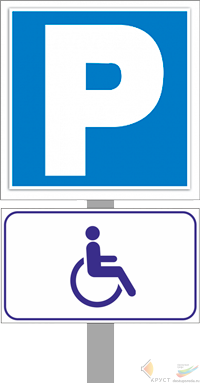 Парковка для инвалидов - знак дорожный Дорожный знак Парковка для инвалидов должен быть установлен согласно закону «О социальной защите инвалидов в РФ» во всех местах массового посещения людей. Согласно правилам, не менее 10% парковочных мест должны быть предоставлены для автотранспорта инвалидов. Парковка для инвалидов должна быть спроектирована как можно ближе ко входу в здание и соответствующий знак должен быть установлен на каждом парковочном месте. 
Ин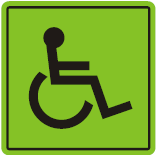 Тактильные пиктограммы доступности Тактильные пиктограммы используются для информирования инвалидов посредством тактильно-рельефного изображения. На пиктограммах нанесены рисунки и символы, которые понятны на интуитивном уровне.

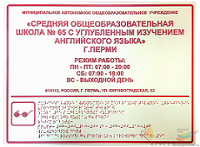 Тактильная табличка комплексная «Вывеска»Вывеска на входной группе - “Наименование организации” для слепых и слабовидящих людей. Стандартный размер 300х400 мм. Прямоугольное табло с названием и графиком работы учреждения, выполненное выпуклыми буквами и шрифтом Брайля.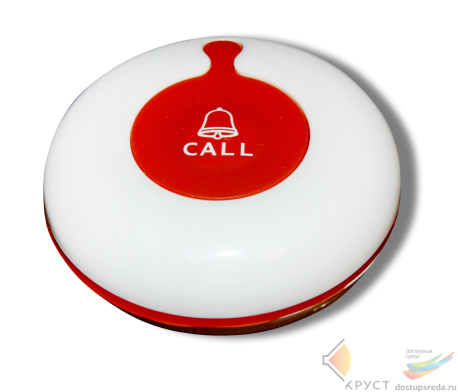 Система вызова персонала Система вызова персонала предназначена для осуществления вызова обслуживающего персонала в тех зонах здания, где посетителю может понадобиться помощь: на входе в здание, в санитарных комнатах, в зоне информации и т.д. 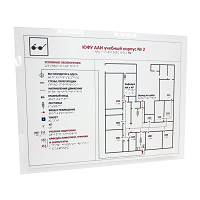 Тактильная мнемосхема Тактильная мнемосхема для слабовидящих или слепых людей - это одна из разновидности указателей в здании, которые представляют собой таблички с объемными знаками и рисунками с указанием нахождения выходов, кабинетов, лестниц и проемов в здании. Данный тип указателей для инвалидов по зрению является одним из самых эффективных и популярных среди пользователей. С помощью мнемосхемы становится гораздо проще сориентироваться внутри здания и найти нужный кабинет или выход из здания. 
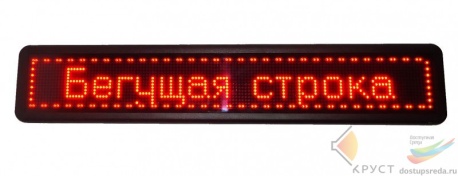 Светодиодное табло (Бегущая строка) для улицы Светодиодное табло осуществляет возможность людям с ослабленным зрением найти вход, также является отличным указателем выхода из помещения или туалета. Бегущая строка для инвалидов имеет возможность показывать различные интуитивно понятные знаки, надписи и пиктограммы. Данные устройства размещаются, как правило, на входе/выходе из здания, внутри помещения указывая слабовидящим пользователям маршрут движения и другие важные места в помещении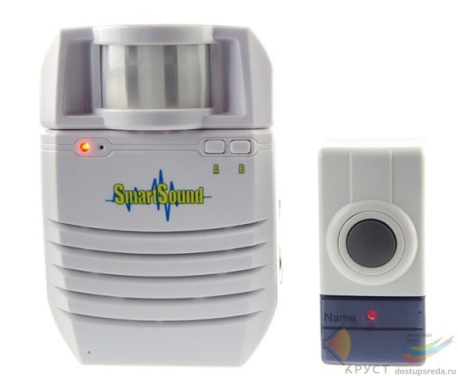 Звуковой информатор с кнопкой активации Звуковой информатор с кнопкой активации является отличным средством информирования слабовидящих и незрячих людей в больших помещениях. Информатор оснащен датчиком движения. Когда человек попадает в зону действия датчика движения, то информатор воспроизводит предварительно записанное сообщение. Звуковой маяк имеет кнопку активации, таким образом слабовидящий человек может самостоятельно активировать заранее записанное сообщение.
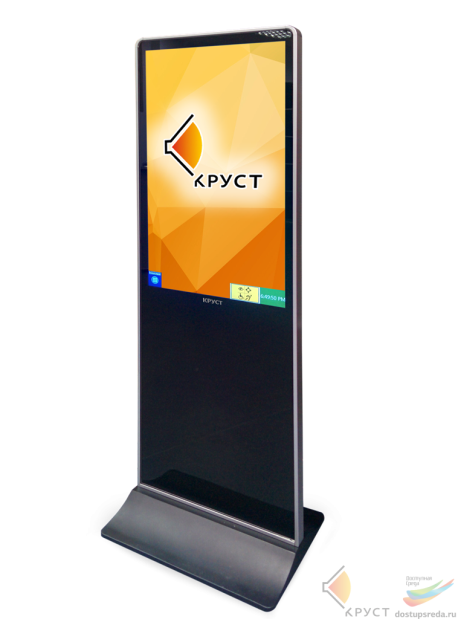 Информационный терминал с ПО для инвалидов и индукционной системой Информационный терминал с программным обеспечением для всех категорий инвалидности представляет собой напольный компьютер с сенсорным экраном 42 дюйма с встроенной индукционной системой для слабослышащих пользователей. Многофункциональный киоск может обеспечить не только информационное сопровождение для инвалидов всех категорий, но и возможность воспроизведения различных роликов и презентаций. 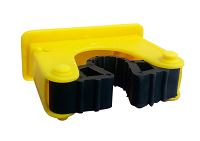 Держатель для трости Держатель для трости значительно облегчает жизнь инвалидов. 
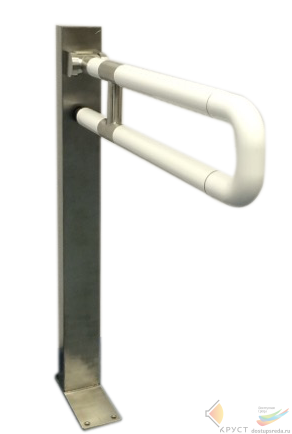 Поручень M-FS8054 U-образный откидной с стойкой

Поручень обеспечивает удобство использования туалетом для инвалидов и других маломобильных групп населения.
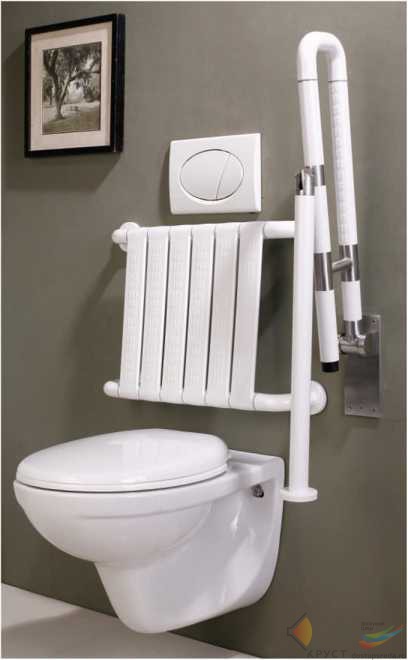 Поручень U-образный откидной Поручень U-образный откидной предназначен для крепления на ровных поверхностях стен и пола для создания удобства инвалидам и другим маломобильным группам населения во время пользования туалетом или умывальником.
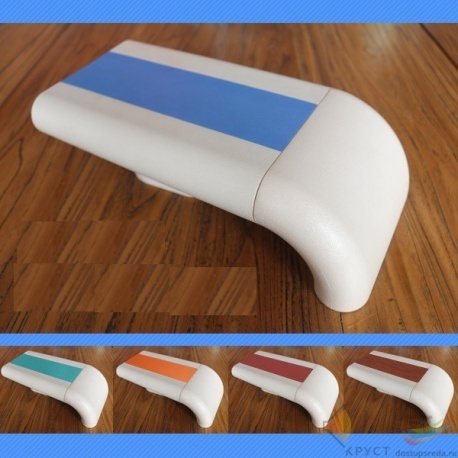 Поручень для коридоров и лестниц

Поручень для коридоров и лестниц Поручень используется для оборудования коридора, лестницы, холла, фойе. Поручень для лестницы и коридора устанавливаются внутри здания и служат вспомогательной опорой для передвижения инвалида. Поручень состоит из алюминиевого профиля покрытого накладкой ПВХ.
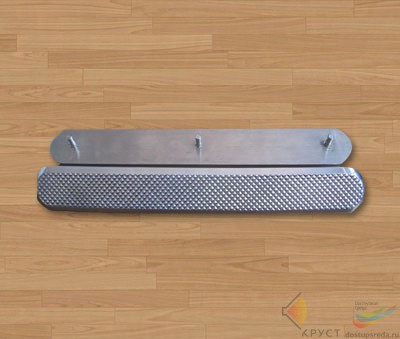 Направляющая тактильная полоса со штифтом Стальные тактильные полосы со штифтом используются для обозначения маршрутов, путей, остановок для незрячих и слабовидящих людей. 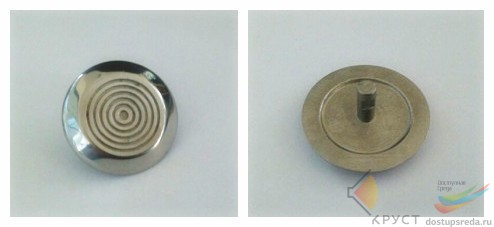 Тактильный конус навигатор стальной с штифтом Стальные тактильные конусы используются для обозначения маршрутов, путей, остановок для незрячих и слабовидящих людей.
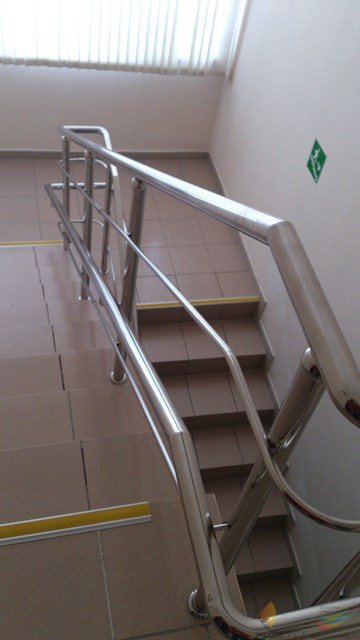 Поручни металлические для крыльца Поручни металлические для крыльца устанавливаются на входную группу в здание.
